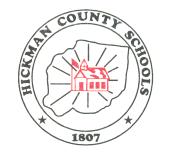 John MullinsSuperintendent 115 Murphree Avenue Centerville, TN 37033We appreciate your interest in the Hickman County Schools. In order to expedite the application process, please read and follow these instructions. 1. Your application is considered complete when we are in receipt of the following: The application form completed in its entirety. (Complete addresses 
and phone numbers must be included where requested.)  A copy of your NTE/Praxis scores that is required for licensure in 
Tennessee.  Official transcripts of all academic work completed. (If you are presently completing a degree program, you should have your transcript sent during the last semester prior to graduation. A complete transcript with the degree posted should be submitted as soon as possible after graduation.) A copy of your Tennessee teaching license and Career Ladder 
certification, if applicable. Out-of-state applicants should apply for a 
Tennessee license directly with the Tennessee State Department of 
Education, 6th Floor, 710 James Robertson Parkway, Nashville, TN 37243
0375. If you do not currently hold a license, please advise us regarding the 
status of the licensure that is in progress.  IT IS VERY IMPORTANT THAT YOUR APPLICANT FILE IS COMPLETE AS 
 INDICATED ABOVE.  All applications are reviewed, considered, and kept on file for one year. Individuals who wish to keep their application active must notify the personnel department in writing by July 1st of the second year. It is the applicant's responsibility to keep their application current. No reminders are sent to applicants. Tennessee State Law requires all applicants applying for any position in a Tennessee Public School undergo a background check by the Tennessee Bureau of Investigation. All new personnel will be fingerprinted upon employment. Return completed application to: Office of Teaching and Learning Hickman County Board of Education 115 Murphree Avenue Centerville, TN 37033 Hickman County Schools115 Murphree Avenue, Centerville, TN  37033APPLICATION FOR PROFESSIONAL EMPLOYMENT  The Hickman County School System does not discriminate in its educational programs, activities, or employment practices on the basis of race, sex, national origin, religion, creed, ave, marital status, or disability as required by Title VI of the Civil Rights Acts of 1964, Title IX of the Educational Amendments of 1972, and Section 504 of the Rehabilitation Act of 1973. All necessary accommodations are made for equitable participation by constituents without regard to race, gender, disability, economic status, or special needs as required by Section 427 of the General Education Provision Act & P. l. 107·110·NO CHILD LEFT BEHIND. Applicant's Full Name_______________________________________________________________________				(LAST)			 (FIRST)		 (M.I.)		 (MAIDEN NAME) Other Name_______________________________ Social Security Number____________________________ (Please provide any additional information relative to change of name, use of an assumed name, or nickname, necessary to enable a check on your work or school record.) Present MailingAddress__________________________________________________________________________________		(STREET)						 (CITY)			 (STATE) 		(ZIP) Permanent MailingAddress__________________________________________________________________________________		(STREET) 					(CITY)			 (STATE) 		(ZIP) Telephone Numbers 
Present: (    ) __________________Permanent: (    )___________________Work (   )_________________Email address._____________________________________________________________________________INDICATE POSITION(S) DESIRED FOR WHICH YOU ARE ENDORSED:If you are not a U.S. citizen, do you have the necessary official authorization to work in the United States?Not Applicable    Yes    NoI. CERTIFICATION A. If you have been issued a Tennessee license, please submit a photocopy. Copy enclosed:   Yes  No If NO, have you applied for a Tennessee teaching license? (If you do not presently have one)  Yes   No When___________________________ Are you Highly Qualified under NCLB guidelines?  Yes  No (If Yes, attach a copy of your documentation.) Type of Tennessee License __________________________Endorsement(s)_________________________ B. Have you taken the Praxis exam?  Yes   No Area of Test ___________________ Score ________ Area of Test _____________________ Score _______II. EDUCATIONAL AND PROFESSIONAL TRAINING (List chronologically.) 
 Are OFFICIAL transcripts attached? (required)     Yes      No		 Final Bachelors degree GPA,_______  III. STUDENT TEACHING OR INTERN EXPERIENCE (List chronologically.) IV. TEACHING EXPERIENCE List chronologically ALL teaching experience. DO NOT INCLUDE SUBSTITUTE TEACHING. V. WORK EXPERIENCE OTHER THAN TEACHING. List chronologically. VI. MILITARY EXPERIENCE (List chronologically and attach a sheet If necessary.) VII. GENERAL INFORMATION If more room is needed to answer these questions, you may continue your answers on a separate paper that should be stapled to  the end of this application. Are you currently under contract?  Yes  No  If yes, where? _________________________________________________________ Present position? _________________________________  If presently employed, why do you wish to change? _____________________________________________________________________________________________________________________Have you ever been refused tenure or a continuing contract? If yes, explain .......................................................  Yes     No  ____________________________________________________________________________________________________________________Have you ever been requested to resign from a position? If yes, explain ...............................................................   Yes    No  _____________________________________________________________________________________________________________________Have you ever had a teaching certificate or license revoked or suspended? If yes, explain ................................  Yes    No _____________________________________________________________________________________________________________________ Are any criminal charges or proceedings pending against you? If yes, explain ....................................................  Yes   No  _____________________________________________________________________________________________________________________Have you been convicted of any offense involving the sexual molestation, physical or sexual abuse, or rape of a child? If yes, explain ................................................................................. ..............................................................................  Yes   No  _____________________________________________________________________________________________________________________Have you been convicted of a misdemeanor or a felony? This includes moving and traffic violations if the maximum sanction provided by law for such violation includes a period of confinement. If yes, explain ...........  Yes   No  _____________________________________________________________________________________________________________________Have you been dismissed for any reason including incompetence, inefficiency, neglect of duty, 
 unprofessional conduct or insubordination? If yes, explain .....................................................................................  Yes   No  _____________________________________________________________________________________________________________________Have you (or will you) provide a copy of a written resignation to the most recent local board where you were (or are) employed at least 30 days prior to the beginning date of employment with the Hickman County School District? .........................................................................................................................................  Yes   No  III. EXTRACURRICULAR ACTIVITIES Indicate the number of years experience in the activities listed below. Circle Activities you are willing to coach/sponsor:IX. REFERENCES A Reference Form will be sent to all five persons listed as a reference. At least two of the listed references should have immediate knowledge of the applicant's teaching and/or work experiences. Relatives should not be listed as references. X. OTHER INFORMATION List the names of any immediate relatives who are employed by the Hickman County Board of Education_______________________________________________________________________________________________________________________________________________________ Give name, address, and phone number of the person to notify in case of emergency._________________________________________________ _____________________________________________________________________________________________________________________Please list: (1.) Any professional or civic organizations to which you belong; (2.) Any travel, honors, or offices held (college or since). _____________________________________________________________________________________________________________________ _____________________________________________________________________________________________________________________ _____________________________________________________________________________________________________________________ _____________________________________________________________________________________________________________________ In your handwriting, make a brief statement on why you have chosen teaching as a profession. _____________________________________________________________________________________________________________________ _____________________________________________________________________________________________________________________ _____________________________________________________________________________________________________________________ _____________________________________________________________________________________________________________________ _____________________________________________________________________________________________________________________ _____________________________________________________________________________________________________________________ _____________________________________________________________________________________________________________________ _____________________________________________________________________________________________________________________ _____________________________________________________________________________________________________________________ _____________________________________________________________________________________________________________________ _____________________________________________________________________________________________________________________ _____________________________________________________________________________________________________________________ Hickman County Schools 
 Application for Employment 
 Professional Personnel  I recognize that, if employed, the Director of Schools may assign or reassign me to a specific position as the need requires. I have not been convicted of a misdemeanor or a felony in any state of the United States. (TCA 49-5406) I have not been dismissed from any previous employment for improper or unprofessional conduct, inefficient service, neglect of duty, incompetence, or insubordination. (TCA 49-5-406, 49-2-203, 49-5511) I do not have any contagious or communicable disease which may endanger the health of school children. (TCA 49-5-404) I shall support the constitution of Tennessee and the United States. (TCA 49-5-405) I do not advocate the overthrow of the American form of government, nor am I a member of a political party which advocates the overthrow of the American form of government. (TCA 49-5-202) I recognize that, if I am employed, the Board of Education may assign me to a specific position as the need requires (TCA 49-5-510) I understand that misrepresentation of any of the above statements may subject me to a fine, loss of an opportunity for employment, and loss of position if employed. (TSA 49-5-406) If my most recent employer was another Tennessee Public school system, and if my termination was voluntary, I certify that my resignation was, or will be submitted in writing at least thirty (30) days prior to the beginning date of my employment; or, if within thirty (30) days, that the previous board has waived its rights to such notice. A copy of my letter of resignation or of the said board action is attached or will be submitted as required. (TCA 49-5-406) The accuracy of the information submitted on this application may be verified by fingerprint and criminal history records check conducted by the Tennessee Bureau of Investigation pursuant to Tennessee Code Annotated 49-5-413. You are not required to disclose a parking or moving traffic violation if the maximum sanction provided by law for such violation does not include a period of confinement. You will be required to pay the costs incurred in conducting this background investigation if you are offered and accept a position with the school system. Knowingly falsifying information required by TCA 49-5-406 (a) (1) shalI be sufficient grounds for termination of employment and shall also constitute a CIass A misdemeanor which must be reported to the District Attorney General for prosecution pursuant to Section 45-413. Signed.____________________________________________Date__________________________ Hickman County Schools 
 Office of Teaching and Learning115 Murphree Avenue Centerville, TN 37033 CONSENT FOR CRIMINAL RECORDS CHECK BY LAW ENFORCEMENT AGENCIES 
 AND OTHER INQUIRES RELATED TO MY EMPLOYMENT APPLICATION  The Hickman County Public School System requires a local and state criminal background check on all new teachers. An acceptable fingerprint record is a part of the criminal background check. The cost of the investigation IS paid by the teacher upon employment. The full amount paid will be refunded if the background check clears the person for continued employment. ***************************************************************************************** This section to be completed bv the applicant.I, __________________________________________________, Social Security Number___________________________ Please Print have applied for a position with the Hickman County Board of Education, and I consent to a criminal background check by law enforcement agencies under the conditions stated above. I authorize the release of any information requested by the Hickman County Board of Education through its agents and employees, to be used in processing my application for employment with the Hickman County Board of Education. This includes, but is not limited to, previous recommendations, medical records or information, court files, and records information from educational institutions. I also authorize the release of such information to the Hickman County Board of Education now and at any time during my employment, and hereby release, discharge, and waive any and all claims which may arise against you for the release of accurate information. Current Address _____________________________________________________ 	(Street) 			_____________________________________________________________				(City, State, Zip) 			Drivers' License #_________________Birth Date _____________ 			Race______________________ Sex______________________ Applicant's Signature _______________________________Date ______________ ******************************************************************************** TBI Check Date _________________________ By _________________________ _____ The Tennessee / National check shows no history of a criminal applicant for this applicant. _____The Tennessee / National check shows a history of a criminal record for this applicant. A report is attached. AdministratorClassroom TeacherList grade level(s) and /or subject area(s) in order of preference:List grade level(s) and /or subject area(s) in order of preference:SupervisorSchool Counselor1.______________3._______________Library/MediaVocational/Trade Shop1.______________3._______________Special EducationFine Arts(art, music, drama)2._______________4._______________Speech PathologistSchool Psychologist2._______________4._______________NameCity and StateMajor or Field of StudyYear of GraduationDates of AttendanceHigh SchoolCollege or UniversityName of Supervising Teacher and Name of SchoolStreet Address/ CityCounty and StatePhone Number (including area code)Dates of PlacementGrade Level and/or Subject AreaName of SchoolSchool Division City/CountyStateGrades/subjects taughtPrincipalSchool YearsFull or Part Time?Employer and Immediate SupervisorCity/County/State/ZipPhone#Kind of WorkDates of EmploymentFull or Part Time?Branch of ServiceOccupational Specialist (MOS)Dates of ServiceTotal YearsType of DischargeExtra Curricular ActivitiesHigh SchoolCollegeWork ExperiencesHigh SchoolCollegeRelationship/PositionName of ReferenceMailing Address, City, State, ZipPhone Numbers and E-mail address